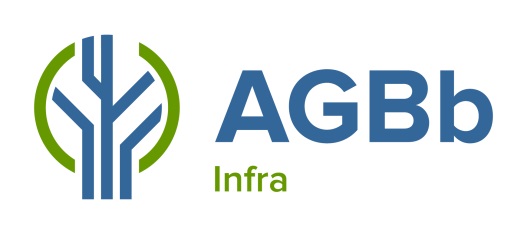 Geachte bewoner(s)Zoals jullie waarschijnlijk wel gemerkt hebben zijn de werken vanaf vandaag terug opgestart.Vanaf dinsdag 4/8 zullen alle stoepen volledig geklinkerd worden. Gelieve hier tijdens de werken nog zeker niet op te parkeren, zodat er een goede doorgang tijdens de werken mogelijk blijft.Wanneer de stoepen afgewerkt zijn zullen alle opritten afgewerkt worden.Wij zullen er hierbij voor zorgen dat voor en na de werkuren de inritten bereikbaar zijn.Indien dit door omstandigheden niet het geval is. zal dit in samenspraak met de bewoner besproken worden.Ook de wegenisdeksels in de baan zullen opgehaald worden,de toplaag asfalt is voorzien voor vrijdag 7/8.De woningen zullen die dag niet bereikbaar zijn met de wagen vanaf 6.30u tot 17.00u.Voor een goede werking de garanderen vragen wij u dan ook om verkeer tijdens de werkuren te minimaliseren. Wij danken u voor uw begrip.Met vriendelijke groeten,Jeroen Vanwuytswinkel					Sien HoutmeyersWerfleider AGBb infa					Projectleidster AGBb infraTel: 0473/250.017